“LỜI SỐNG HẰNG NGÀY”	 Kinh Thánh: 2 Tê-sa-lô-ni-ca 1-3; 1 Ti-mô-thê 1-3	 Thời gian: Từ ngày 24.09.2023 – 01.10.2023I. Đọc Kinh Thánh: Hãy khoanh tròn những đoạn Kinh Thánh quý vị đã đọc xong trong tuần này: 2 Tê-sa-lô-ni-ca  1, 	2, 	3; 	1 Ti-mô-thê 	1, 	2, 	3. II. Thực hiện theo yêu cầu của từng câu sau và cho biết địa chỉ đầy đủ, cụ thể: 1. Khoanh tròn ý đúng nhất - Hình phạt nào dành cho những kẻ chẳng hề nhận biết Đức Chúa Trời và không vâng phục Thánh Linh của Chúa chúng ta?a.  Hư mất đời đời.b.  Xa cách mặt Chúa và sự vinh hiển của quyền phép Ngài.c.  Phải chịu đau khổ đời đời.d.  Câu a và b đúng.			* 2 Tê-sa-lô-ni-ca: __________2. Tìm câu Kinh Thánh có ý nghĩa tương tự câu tục ngữ “Tay làm hàm nhai, tay quai miệng trễ”			* 2 Tê-sa-lô-ni-ca: __________3. Đánh dấu  vào ô đúng - Phao-lô khuyên tín hữu Hội Thánh Tê-sa-lô-ni-ca điều gì về ngày Chúa trở lại?  Chớ bối rối và kinh hoảng.	|   Khích lệ, nhắc nhở nhau. Hãy đứng vững.	|   Vâng giữ những điều dạy dỗ đã nhận.			* 2 Tê-sa-lô-ni-ca: __________4. Hình ảnh sau minh họa cho câu Kinh Thánh nào?  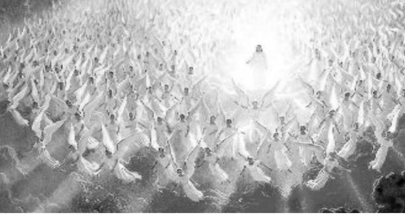 			* 2 Tê-sa-lô-ni-ca: __________5. Khoanh tròn ý đúng nhất - Phao-lô cảm tạ Chúa về điều gì của tín hữu Hội Thánh Tê-sa-lô-ni-ca?a.  Phước hạnh – chịu khổ	|  c.  Đức tin – lòng yêu thương.b.  Sự khôn ngoan – chăm chỉ. 	|  d.  Sự hiểu biết – trung tín.			* 2 Tê-sa-lô-ni-ca: __________6. Khoanh tròn ý đúng nhất – Lời chúc phước và chào thăm của Phao-lô đến anh em tín hữu Hội Thánh Tê-sa-lô-ni-ca?a.  Chúa ban bình an trong mọi khi, đủ mọi cách.b.  Xin Chúa ở cùng hết thảy anh em.c.  Nguyền xin ân điển của Chúa Giê-xu Christ ở cùng hết thảy anh em.d.  Câu a, b, c đúng.			* 2 Tê-sa-lô-ni-ca: __________7. Hình ảnh sau minh họa cho câu Kinh Thánh nào?   				* 1 Ti-mô-thê: __________8. Khoanh tròn ý đúng nhất – Người mới tin đạo không đủ tiêu chuẩn làm giám mục vì:a.  Dễ bị dụ dỗ 	|  c.  Có thể tự kiêu mà sa vào án phạt của ma quỉ.b.  Thiếu sự hiểu biết. 	|  d.  Còn thiếu đức tin.				* 1 Ti-mô-thê: __________9. Điền vào ô trống – Mục đích của sự răn bảo là gì? 				* 1 Ti-mô-thê: __________10. 7. Hình ảnh sau minh họa cho câu Kinh Thánh nào?  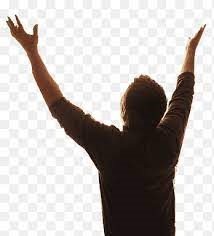 				* 1 Ti-mô-thê: __________HỘI THÁNH TIN LÀNH VIỆT NAM (MN)CHI HỘI TÔ HIẾN THÀNHBAN CƠ ĐỐC GIÁO DỤC* Họ và tên:______________________* Năm sinh _________ ĐT: _________* Lớp TCN:______________________